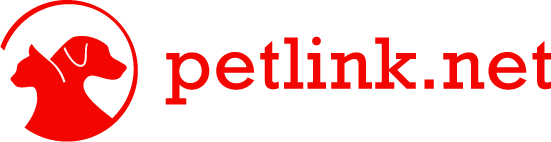  [insert facility logo]PRESS RELEASEWHO: [insert facility name]WHAT: [insert facility name] to Host Pet Microchipping Event WHERE: [insert location]WHEN: [insert date][insert date, city] – [insert facility name] would ike to welcome all community members to a pet microchipping event on [insert date] at [insert location]. All are welcome, young or old, big or small, furry or feathered, scaled or shelled, equine or camelid. Microchipping and registration services will be available for all pets [insert fee or indicate if free]. Microchipping and registration take only a few minutes, and ensures that if a pet is seperated from their family their chances of being reunited increase dramatically.Microchipping is the only unique, unalterable, tamper-proof and permanent from of identification    that  owners  can  provide  for  pets.  Collars  with  tags  can  be  removed,  torn  or  chewed  off,   and  tattoos  can  become  illegible  over  time.  A  GPS  collar  can  run  out  of  battery  or  go  out  of range. Once microchipped, owners are strongly encouraged to register their pets in the  PetLink.net database so that their contact information is on record in the event that their pet is ever lost.“Every week we hear stories of lost pets. We’re hosting this microchip even to help ensure that    more of these stories end happily.  At [insert facility name], we recommend that all pet owners   have their pets microchipped and complete their registration in PetLink.net as part of a well-  balanced  wellness  plan,”  comments  [insert  doctor/manager/director’s  name],  [insert  title].A microchip  is  as  small  as  a  grain  of  rice  and  is  easily  implanted  under  the  skin  of  your  pet.   It’s   simple,   quick,   and   painless.   The   PetLink   database   protects   information   and      is   password   protected.   If   your   pet   is   found,   PetLink   will   help   bring   them   back   to you.About [insert facility name][Enter brief facility description - use justified text]MEDIA CONTACT:[insert name] [insert title][insert email address] [insert phone number]About PetLink/Datamars, Inc.Your veterinarian or animal care professional recommends PetLink microchips and PetLink.net because of our outstanding quality  and  commitment  to  service.  At  Datamars,  we  manufacture our own microchips in accordance with ISO standards 11784/5  for companion animals, and we    have built PetLink because of our commitment to animal welfare. Datamars is a private company  with offices in Woburn, MA and Temple, TX. We employ  approximately  1,800  people  worldwide with offices in Europe, Asia, and the Americas. For more information, please visit PetLink.net.# # #